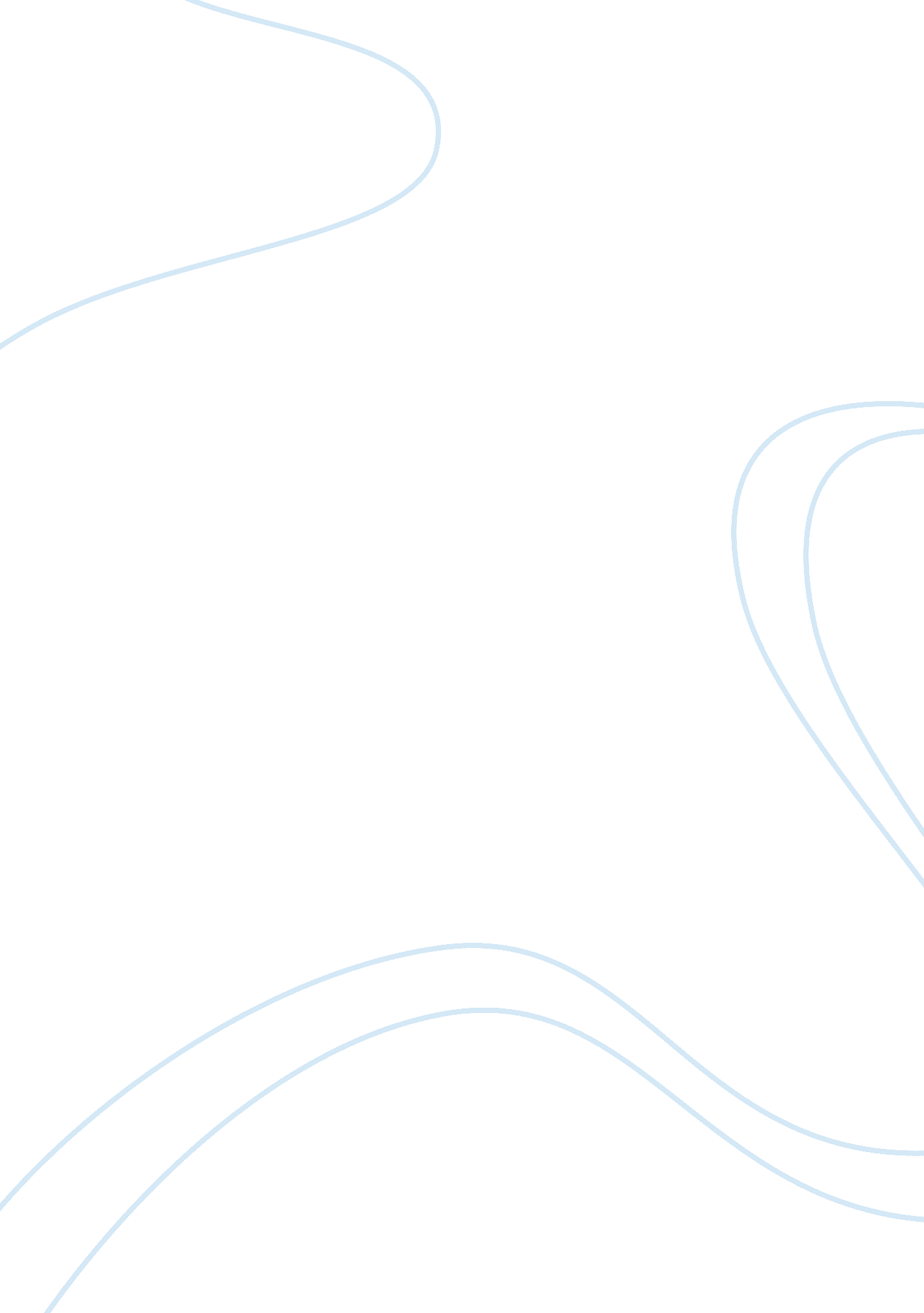 San juan batangas essay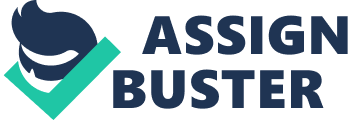 Tourism industry is one of the sectors in the government that generates Job opportunities, provides economic benefits that visitors bring and the community well- being that tourism creates especially to the host communities. It is important not only for the people who are engaged in the Industry but also for the residents who will have advantage to Increase the economy of their place. The area of study that this group had chosen is a place within Lay, San Juan, Battings. We decided to build a resort which Is a site or facility that we will call”. We choose it because we believe that this place has a great potential to become one of the best resorts and a perfect place for vacations. Although, we chose a place where there is a tight competition of beach resorts, we have strong belief that we can be one of the most visited resorts that offers unique quality of services. Our main objective on why we build resort is to let tourists experience difference on the activities and services that other resorts offer. We are preparing plans on how to improve our area of study and in few years from now, it will be a successful outcome. Tourism planning is rely needed for the group’s chosen area of study in order to capitalize on its strengths, overcome or reanalyze Its weaknesses, take advantage of some new opportunities and respond to the threats. We will be the owners of the resort that we are going to build and with the help of the residents in the area, we can build harmony. At the southeastern tip of Battings Lies a seven kilometer strip of white sand beach situated along the stretching coast of Signal Bay and Verve Island passage. The place is nestled behind the peaks of Met. Douglas and home to several hiking estimations, such as Nabob falls and Mainly Puling Boat. Because of Its prolixity to cities of Manila, Battings and Guenon, this beach called Lay became a popular destination for weekend retreats and corporate excursions. Numerous resorts from upscale to budget accommodation which are mainly known to local tourists are visibly located along the wide strip of Lay beach. They all come to life during holidays and weekends when tourists from the wide metropolis come to retreat from their frenzied dally life. 